UTORAK - 5. 5. 2020. – 3.r OŠDTHKMAT - DIJELJENJE BROJEVA DO 100 - ponavljanje*Danas ćemo ponoviti dijeljenje brojeva do 100 koje smo učili u 2. razredu.*Množenje i dijeljenje su povezani te rezultat dijeljenja provjeravamo množenjem (što nam pomaže pri računanju).*Ako znamo da je npr. 6 · 5 = 30Onda je 30:5 = 630:6 = 5*Ili: 27 : 3 = 9 jer je 9 · 3 = 27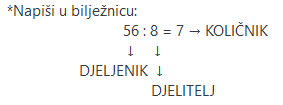 *Riješi zadatke u zbirci zadataka na 95. str. i pošalji u zadaći.